NÁRODNÁ RADA SLOVENSKEJ REPUBLIKYIII. volebné obdobieČíslo:2001/2002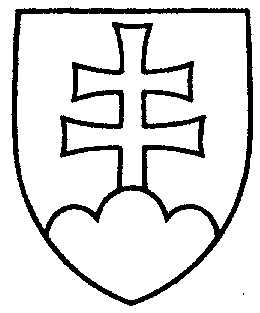 79UZNESENIENÁRODNEJ RADY SLOVENSKEJ REPUBLIKYzo 14. novembra 2002k vládnemu návrhu zákona, ktorým sa mení zákon Národnej rady Slovenskej republiky č. 312/1993 Z. z. o spotrebnej dani z tabaku a tabakových výrobkov v znení neskorších predpisov (tlač 50)	Národná rada Slovenskej republiky	po prerokovaní vládneho návrhu zákona, ktorým sa mení zákon Národnej rady Slovenskej republiky č. 312/1993 Z. z. o spotrebnej dani z tabaku a tabakových výrobkov v znení neskorších predpisov (tlač 50), v druhom a treťom čítaní	s c h v a ľ u j e	vládny návrh zákona, ktorým sa mení zákon Národnej rady Slovenskej republiky č. 312/1993 Z. z. o spotrebnej dani z tabaku a tabakových výrobkov v znení neskorších predpisov, s pozmeňujúcim návrhom poslancov z rozpravy.Pavol   H r u š o v s k ý   v. r.predsedaNárodnej rady Slovenskej republikyOverovatelia:Maroš  K o n d r ó t   v. r.Zoltán  H o r v á t h   v. r.